TITLE OF THE PAPER(not more than two lines)НАСЛОВ РАДА(највише два реда)Text - Текст5mm                                                    (1)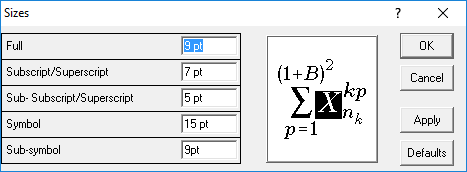 Табела 1 – Наслов табелеTable 1 – Table title
Слика 1 – Трошкови улагањаFigure 1 – Investment costsREFERENCESLađinović, Đ., Folić, R.J.: Analiza uticaja teorije drugog reda kod konstrukcija zgrada pri dejstvu zemljotresa. Materijali i konstrukcije, 2003., vol. 46, № 1-2, p.p. 5-15.Journal:[number] Last name, first name of the first author., surname, first name of the second author.: Title of the paper. Title of journal (italics), year of publication (bold), issue, page - the page.Ђурић, M.: Статика конструкција, Грађевинска књига, Београд, 1979.Book / Monograph:[number] Last name, first name by: Title of book (italics), publisher, place of publication, year of publication (bold), page - the page.http://scindeks.ceon.rs/journaldetails.aspx?issn=0352-6852, download 11.09.2013.Internet: [number] the link to the text is taken, the date of download.60 mm60mmSrećko Srećković Pero Perić Marko MarkovićUDK:DOI:Summary: Main text is in English and Serbian. Summary is expected in English and Serbian. Please keep yourself to this template in preparing your paper. Looking forward to meet you on the celebration. Thanks for your contribution.The Organizing Committee.Keywords: Document, symposium, paperINTRODUCTIONArticles can be written in Serbian and English language. Text should be written in WORD on A4 format sheet (210 x 297). The page margins should be 5.2 cm upper and bottom, 4.2 cm on left and right side, header 3.8cm, footer 4.27 cm.Maximum text length is limited, including figures, tables, images. Pages should not be numbered. Under two empty lines and in the middle of the first page the title of the Article should be written in Arial Bold, 11 pt. Names of the authors and text of the article should be written using font Arial, 9 pt, and footnotes using font Arial, 8 pt. Under the title of the article and the name of author put the short summary and maximum of 5 key words in the same language like the main text. Summary should be maximum 450 letters. Summary and key words should be written in Arial, 9 pt. Please note that the paper will undergo no linguistic correction, so the paper’s linguistic accuracy is each speaker’s responsibility.SUBTITLEAll subtitles should be written in the font Arial Bold, 9pt. All pages including footnotes should be single spaced with empty line between sections. Aline text to both the left and right margins. Beginning of sections should be made without indent. References within the text enclosed in square brackets, in the order of citation. For example, in [1] shows ... Equations should be numbered on the right side as well:Резиме: Овим упутством дефинисан је облик рада у коме се подноси за објављивање у Зборнику радова Грађевинског факултета Суботица. Рукопис рада технички обрадити по угледу на текст овог упутства.Кључне речи: Упутство, симпозијум, радУВОДРадове писати на енглеском и српском језику. Текст писати у WORD-у на листове А4 формата (210 x 297 mm). Користити маргине 5.2 cm дуж горње и доње ивице, 4.2 cm са леве и десне стране, header 3.8 cm, footer 4.27 cm. Максимални обим рада је ограничен, укључујући текст, слике, табеле, списак литературе, прилоге и резиме на енглеском језику (односно на српском, уколико је рад писан на енглеском). Странице не треба нумерисати. Испод два празна реда на средину прве странице написати наслов рада штампаним словима Arial Bold, 11 pt. Имена аутора и текст чланка писати у фонту Arial, 9 pt, а фусноте у Arial, 8 pt. Оба резимеа са максимално 2х450 знакова, као и кључне речи (мах. 2х5 речи) писати фонтом Arial, 9 pt, обичним (single) проредом.ПОДНАСЛОВСви поднаслови се пишу у Arial Bold, 9pt, штампаним словима. Текст поравна-ти са обе стране. Рад куцати обичним (single) проредом, изостављајући празан ред између пасуса. Почетак пасуса куцати без увлачења. Литература се у тексту наводи у угластим заградама, по редоследу цитирања. На пример, у [1] је показано …Једначине писати са нумерацијом уз десну ивицу, као:12345OKNOOKNOOKIllustrations should be present like in the example belowСлике приказати као на следећем примеру:Illustrations shoud be integrated in the text in appropriate graphic format (.jpg .bmp). Fonts integrate in the text (Save – Options – Embeded True Type Fonts).Слике и цртеже интегрисати у текст у погодном графичком формату (.jpg .bmp). Фонтове интегрисати у текст (Save – Options – Embeded True Type Fonts)AcknowledgementsThe results presented in this paper are the result of work of this project No. 142-451-3768 / 2016-02 funded by the Provincial Secretariat for higher education and scientific research AP Vojvodina.ЗахвалницаРезултати представљени у овом раду су произашли из дела истраживања у оквиру пројекта бр. 142-451-3768 / 2016-02 финансираног од стране Пок-рајинског секретаријата за високо образовање и научноистраживачку делатност АП Војводине.